個案研討： 學生集體作弊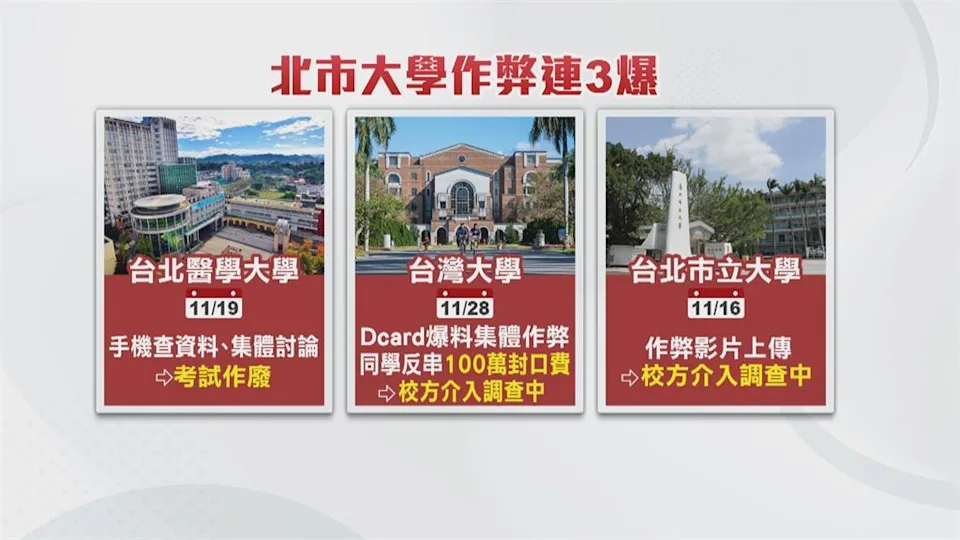 以下為數則新聞報導，請就此事件加以評論：11月中旬才剛結束大學期中考，大學卻陸續爆出集體作弊，繼北醫大、台大之後，臺北市立大學有同學，還將作弊過程拍成影片PO網。黑板上寫是閉書考試，卻有學生滑手機，甚至泡泡麵當場吃起來。儘管影片目前已經下架，找不到了。但北市大校方展開調查，如果作弊屬實，最嚴重可能退學。學生為求高分，在考試過程，無所不用其極作弊，沒想到電影中的情節，在台灣大學校園接連上演。這已經是台灣高教界，半個月以來的第三起作弊事件，最先爆出的是北醫大，11月19日期中考，學生用手機查資料集體討論，最終考試作廢；接著國內最高學府台大，在11月28日時有網友在Dcard爆料，還一度傳出要給100萬封口費，校方介入調查中。   (2021/11/30 民視新聞網)最近是大學的期中考季節，不過知名的網路社群Dcard有人匿名發文，說台灣大學某個系集體作弊，連監考老師也浮出檯面留言，甚至有疑似參與作弊的同學威脅爆料者、或出重金(100萬以內)想要息事寧人。對此台大校方回應，目前正在查證中，如果屬實一定處理。   (2021/11/28 華視新聞)傳統觀點有人說，到時候知道誰是抓耙仔要你好看，也猜得到誰是爆料者，你可以試試看會不會被打。有人希望不要鬧大，被父母知道會完蛋，願意拿出一百萬以下的金錢息事寧人。作弊當然會造成對其他學生不公平。作弊傳出去會傷害學校的校譽。心得分享    記得看過一個視頻，有一位加州大學教授糾正了很多人的錯誤論點，說「不要作弊」是因為會「對其他學生不公平」。他說除非是採用「曲線評分制」，否則靠作弊得了高分其實並不會影響其他學生的分數，而曲線評分制並不是一個好的制度，因為它會造成學生之間的惡性競爭而不是合作分享。那麼會不會「傷害校譽」？他說幾乎三不五十就發生加州大學美式足球校隊隊員性侵女生的案例，這樣的行為更不可取，可是加州大學的校譽好像也沒受什麼影響，所以這些都不是「不該作弊」的理由！他說為什麼不要作弊？是因為學生時代正是在建構以後會成為什麼樣人的重要階段。很多人說他好像一天到晚都在面臨重大的抉擇，但事實上人只是習慣的動物，大部分都只會單純的根據「習慣」來作決定，如果我們在早期階段就養成了偷機取巧的習慣，那以後要怎麼面對困難度更高的課程呢？再說畢業以後面對工作，那時已經沒有別人的答案可以抄了，可是習慣還是讓他想儘辦法偷吃步，最終把自己困在了一個不能勝任的境地，破洞只有愈來愈大，最終害了別人也害了自己！    我們換句話說，就是一個人在讀書成長時期正是人格和價值觀形成的重要階段，如果因為作弊或透過不正當的手段得到好處，就容易養成不勞而獲、沒有是非的價值觀，這種習慣就會帶到工作上、與人相處上，最終是害人害己！    我們看到名校的學生也在集體作弊，而且還把作弊過程拍成影片PO網。黑板上寫是閉書考試，卻有學生滑手機，甚至泡泡麵當場吃起來。甚至於東窗事發後，威脅爆料者或者表示願出重金(100萬以內)想要息事寧人。你看看，這是什麼價值觀？而且還不是個人、不是偷偷摸摸的作弊，不但根本不在乎、不以為恥，還要修理抓耙子或想花錢擺平，你想想如果以後國家交到這些人手上，還能有什麼期待？這位加州大學教授說得可真對！台灣怎麼會變成這樣？什麼時候變成這樣了？